Curriculum overview in Y3 for spring 2 half term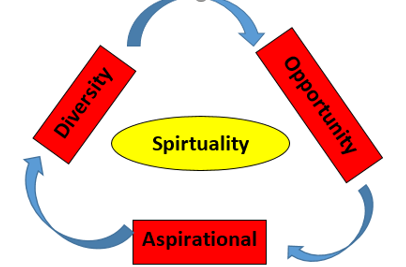 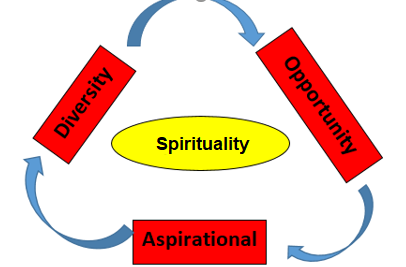 